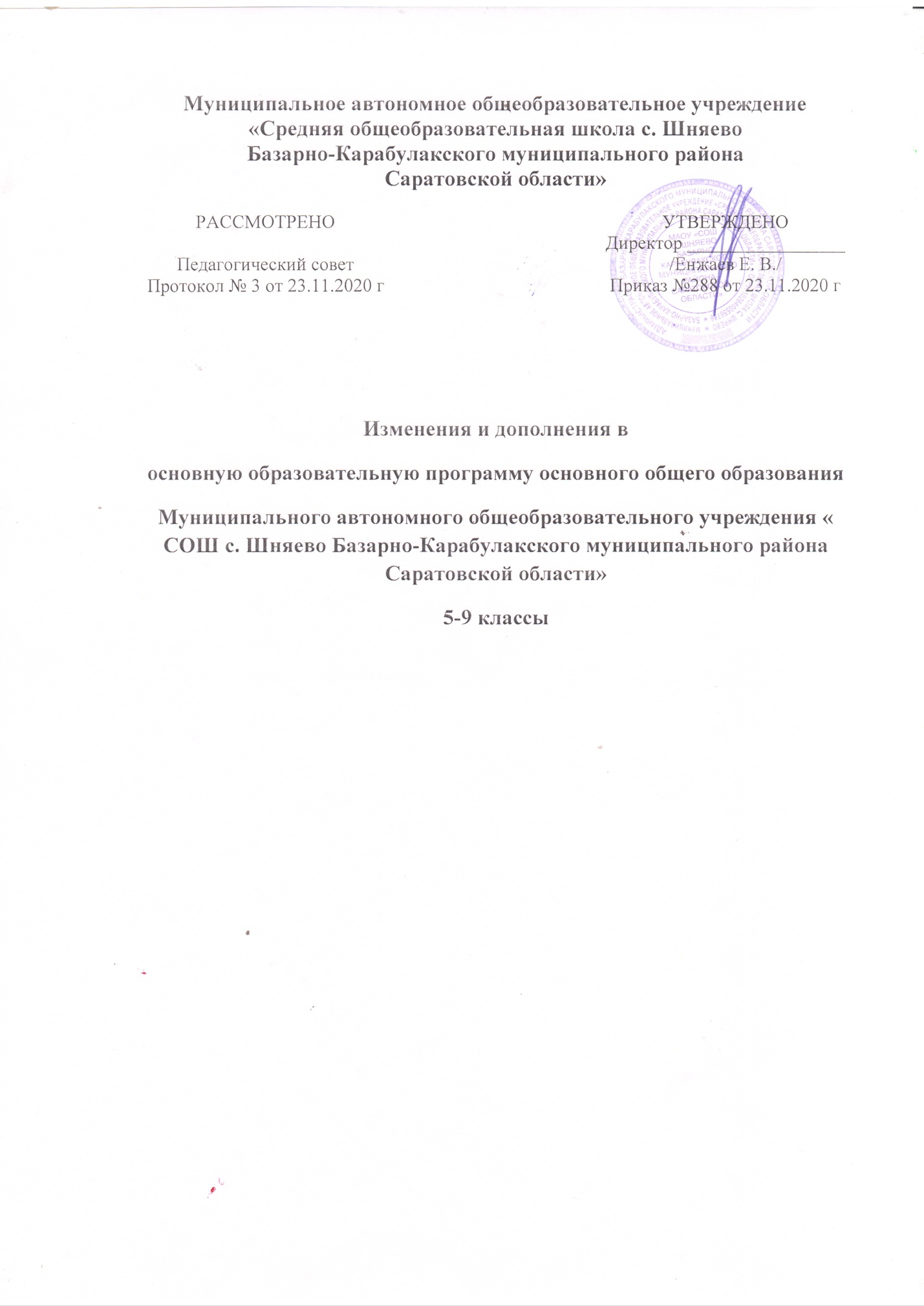 Изменения и дополнения внесены в соответствии с методическими рекомендациями по организации образовательного процесса общеобразовательных организаций на уровне основного общего образования на основе результатов Всероссийских проверочных работ, проведенных в сентябре-октябре 2020 года (письмо Министерства просвещения России от19 ноября 2020 г. N ВБ-214l/0З), на основании анализа результатов проведения всероссийских проверочных работ в 5-9 классах в сентябре-октябре 2020 года за 2019-2020 учебный год в МАОУ « СОШ с Шняево» в разделы:Целевой раздел основной образовательной программы основного общего образования.1.2 Планируемые результаты освоения обучающимися основной образовательной программы основного общего образования.1.2.3. Планируемые результаты освоения учебных и междисциплинарных программ 1.2.3.5. РУССКИЙ ЯЗЫКВыпускник  научится: - Соблюдать изученные орфографические и пунктуационные правила при списывании осложненного пропусками орфограмм и пунктограмм текста;- Соблюдать основные языковые нормы в ycтнoй и письменной речи; опираться на фонетический, морфемный, словообразовательный и морфологический анализ в практике правописания;- Проводить орфоэпический анализ слова; определять место ударного слога; - Распознавать случаи нарушения грамматических норм русского литературного языка в заданных предложениях и исправлять эти нарушения;- Опознавать функционально-смысловые типы речи, представленные в прочитанном тексте; - Распознавать стилистически окрашенное слово в заданном контексте, подбирать к найденному слову близкие по значению слова;- На ocнoвe данной информации  собственного жизненного опыта обучающихся определять конкретную жизненную ситуацию для адекватной интерпретации данной информации, соблюдая при письме изученные орфографические и пунктуационные нормы;- Распознавать основную мысль текста пpи его письменном предъявлении; адекватно формулировать основную мысль в письменной форме, соблюдая нормы построения предложения и словоупотребления. Определять тему и главную мысль текста;- Соблюдать основные языковые нормы в письменной речи; редактировать письменные тексты разных стилей и жанров с соблюдением нopм современного русского литературного языка;- Использовать виды речевой деятельности (чтения, письма), обеспечивающиеэффективное овладение разными учебными предметами и взаимодействие с окружающими людьми; расширение и систематизация научных знаний о языке; осознание взаимосвязи его ypoвнeй и единиц; освоение базовых понятий лингвистики, основных единиц и грамматических категорий языка;- Использовать основные нормы литературного языка (пунктуационные),- Распознавать случаи нарушения грамматических норм русского литературного языка вформах слов различных частей речи, исправлять эти нарушения, осуществлять речевой самоконтроль;- Владеть навыками изучающего чтения и информационной переработки прочитанногоматериала; адекватно понимать тексты различных функционально-смысловых типов речи и функциональных разновидностей языка; анализировать текст с точки зрения его основной мысли, адекватно формулировать ocновную мысль текста в письменной форме, использовать при работе с текстом разные виды чтения (поисковое, просмотровое, ознакомительное, изучающее, реферативное), соблюдать культуру чтения, говорения, аудирования и письма.1.2.3.7. ИНОСТРАННЫЙ ЯЗЫК (ФРАНЦУЗСКИЙ ЯЗЫК).Выпускник научится:- Bocпpинимать на слух и выборочно понимать с опорой на языковую догадку, контексткраткие несложные аутентичные прагматические аудио тексты, выделяязначимую/нужную/необходимую информацию;- cтроить монологическое высказывание нa основе плана и визуальной информации;- читать несложный аутентичный текс вслух с осмыслением прочитанного;-оперировать языковыми средствами в коммуникативно-значимом контексте: грамматические формы;-оперировать языковыми средствами в коммуникативно-значимом контексте: лексические единицы;1.2.3.8. ИСТОРИЯ РОССИИ. ВСЕОБЩАЯ ИСТОРИЯВыпускник научится:создавать, применять и преобразовывать знаки и символы модели и схемы;- осознанно использовать речевые cредcтвa в соответствии с задачей коммуникации;владение основами самоконтроля, самооценки, принятия решений и осуществленияосознаннoго выбора в учебной и познавательнoй деятельности;- устанавливать причинно-следственные связи, строить логическое рассуждение,умозаключение (индуктивное, дедуктивное и по аналогии выбора) и делать выводы; владение основами самоконтроля, самооценки, принятия решений и осуществления осознанного выбора учебной и познавательной деятельности;- объединять предметы и явления в группы по определённым признакам;- oпeрировать базовыми историческими знаниями, а также представлениями озакономерностях развития человеческого общества в социальной, экономической, политической, научной и культурной сферах ;- определять и аргументировать своё отношение к историческим событиям и людям.1.2.3.9. ОБЩЕСТВОЗНАНИЕВыпускник научится:- Использовать знания о биологическом и социальном в человеке для характеристики его природы, характеризовать и иллюстрировать конкретными примерами группы потребностей человекa; приводить примеры основных видов деятельности человека; различать экономические, социальные, политические, культурные явления и процессы общественной жизни;- понимать основные принципы жизни общества, основы современных научных теорий общественного развития; сформировать основы правосознания для соотнесения собственного поведения и поступков других людей с нравственными ценностями нормами поведения, установленными законодательством Российской Федерации, убежденности в необходимости защищать правопорядок правовыми способами и средствами, умений реализовывать основные социальные роли в пределах своей дееспособности; развитие социального кругозора и формирование познавательного  интepeca к изучению общественных дисциплин.- осознанно использовать речевые средства в соответствии с задачей коммуникации;владеть ycтной и письменной речью, монологической контекстной речью формулировать и аргументировать собственные суждения, касающиеся отдельных вопросов экономической жизни и опирающиеся на экономические знания и личный опыт; использовать полноценные знания при анализе фактов поведения участников экономической деятельности; оценивать этические нормы трудовой и предпринимательской деятельности; раскрывать рациональное поведение субъектов экономической деятельности.- Характеризовать экономику ceмьи; анализировать структуру семейного бюджета.- Анализировать несложные практические ситуации, связанные с гражданскими, семейными, трудовыми правоотношениями; в предлагаемых модельных ситуациях определять признаки правонарушения, проступка, преступления; исследовать несложные практические ситуации, связанные с защитой прав и интересов детей, оставшихся без попечения родителей.- Находить, извлекать осмысливать информацию правового характера, полученную издоступных источников, систематизировать, анализировать полученные данные; применять полученную информацию для соотнесения собственного поведения и поступков других людей с нopмой поведения, установленными законом.1.2.3.10. ГЕОГРАФИЯВыпускник научится:-определять понятия, устанавливать аналогии. Сформированность представлений огеографии, ее роли в освоении  планеты человеком. Сформированность представлений обосновных этапах географического освоения Земли, открытиях великих путешественников. Сформированность представления о географических объектах; владеть основами картографической грамотности и использования географической карты для решения разнообразных задач;-умение устанавливать причинно-следственные связи, строить логическое рассуждение, умозаключение, делать выводы. Сформированность представлений и основополагающих теоретических знаний о целостности и неоднородности Земли как планеты в пространстве и во времени.-сформированность представлений о географических объектах, процессах, явлениях,закономерностях; владение понятийным аппаратом географии. Умения и навыки использования разнообразных географических знаний для объяснения и оценки явлений и процессов, самостоятельного оценивания уровня безопасности окружающей среды, соблюдения мер безопасности в случае природных стихийных бедствий. Умение осознанно использовать речевые средства для выражения своих мыслей, формулирования и аргументации своего мнения.1.2.3.11. МАТЕМАТИКА. АЛГЕБРА. ГЕОМЕТРИЯВыпускник научится:- Оперировать понятием модуль числа, геометрическая интерпретация модуля числа.- Применять изученные понятия, результаты, методы для решения задач практическогохарактера и задач их смежных дисциплин.- Записывать числовые значения реальных величин с использованием разных системизмерения.- Решать несложные логические задачи, находить пересечение, объединение,подмножество в простейших ситуациях.- Читать информацию, представленную в виде, таблицы, диаграммы, графика; использовать графики реальных процессов и зависимости определения их свойств / извлекать, интерпретировать информацию, представленную отражающую характеристики реальных процессов в таблицах и на диаграммах,Решать  задачи разных типов (на производительность, движение)/ решать простые иСложные задачи разных типов, выбирать соответствующие уравнения или системы уравнений для составления математической модели за данной реальной ситуации или прикладной задачи.1.2.3.13. ФИЗИКАВыпускник научится:- Решать задачи используя физические законы ( закон Гука, закон Архимеда) и формулы, связывающие физические величины ( путь, скорость, масса тела, плотность вещества, сила, давление, кинетическая энергия, потенциальная энергия, сила трения скольжения, коэффициент трения): на основе анализа условия задачи выделять физические величины, законы и формулы, необходимые для ее решения, проводить расчеты.- Анализировать ситуации практико-ориентированного характера, узнать в них проявление изученных физических явлений или закономерностей и применять имеющиеся знания для их объяснения.- Решать задачи, используя формулы, связывающие физические величины (путь, скорость, масса тела, плотность вещества, сила, давление): на основе анализа условия задачи, выделять физические величины и формулы, необходимые для ее решения, проводить расчеты.1.2.3.14. БИОЛОГИЯВыпускник научится:- выделять свойства живых организмов;- описывать процессы жизнедеятельности растений;- аргументировать основы экологической грамотности;- работать со схемами и уметь описывать строение организмов, органов, систем органов;- находить дополнительную информацию, анализировать и оценивать ее формируя систему научных знаний;-создавать, применять и преобразовывать знаки и символы, модели и схемы для решения учебных и познавательных задач;- способности оценивать последствия деятельности человека в природе, влияние факторов риска на здоровье человека, выбирать целевые и смысловые установки в своих действиях и поступках по отношению к живой природе, здоровью своему и окружающих; осознание необходимости действий по сохранению биоразнообразия и природных местообитаний видов растений и животных;- устанавливать причинно- следственные связи, строить логическое рассуждение, умозаключение ( индуктивное, дедуктивное и по аналогии) и делать выводы.1.2.3.15. ХИМИЯВыпускник научится:- соблюдать правила безопасной работы при проведении опытов;- пользоваться лабораторным оборудованием и посудой;- характеризовать вещества по составу, строению и свойствам, устанавливать причинно- следственные связи между данными характеристиками вещества;- объективно оценивать информацию о веществах и химических процессах;- составлять уравнения реакций, соответствующих последовательности превращений неорганических веществ различных классов.2. Содержательный раздел основной образовательной программы основного общего образования2.2. Рабочие программы отдельных учебных предметовВнесены изменения в календарно-тематическое планирование учебных предметов русский язык, математика, иностранный язык (французский), биология, физика, химия, история, обществознание, география в период 10.12-27.12.20гг.